	1. KUŽELKÁŘSKÁ LIGA DOROSTU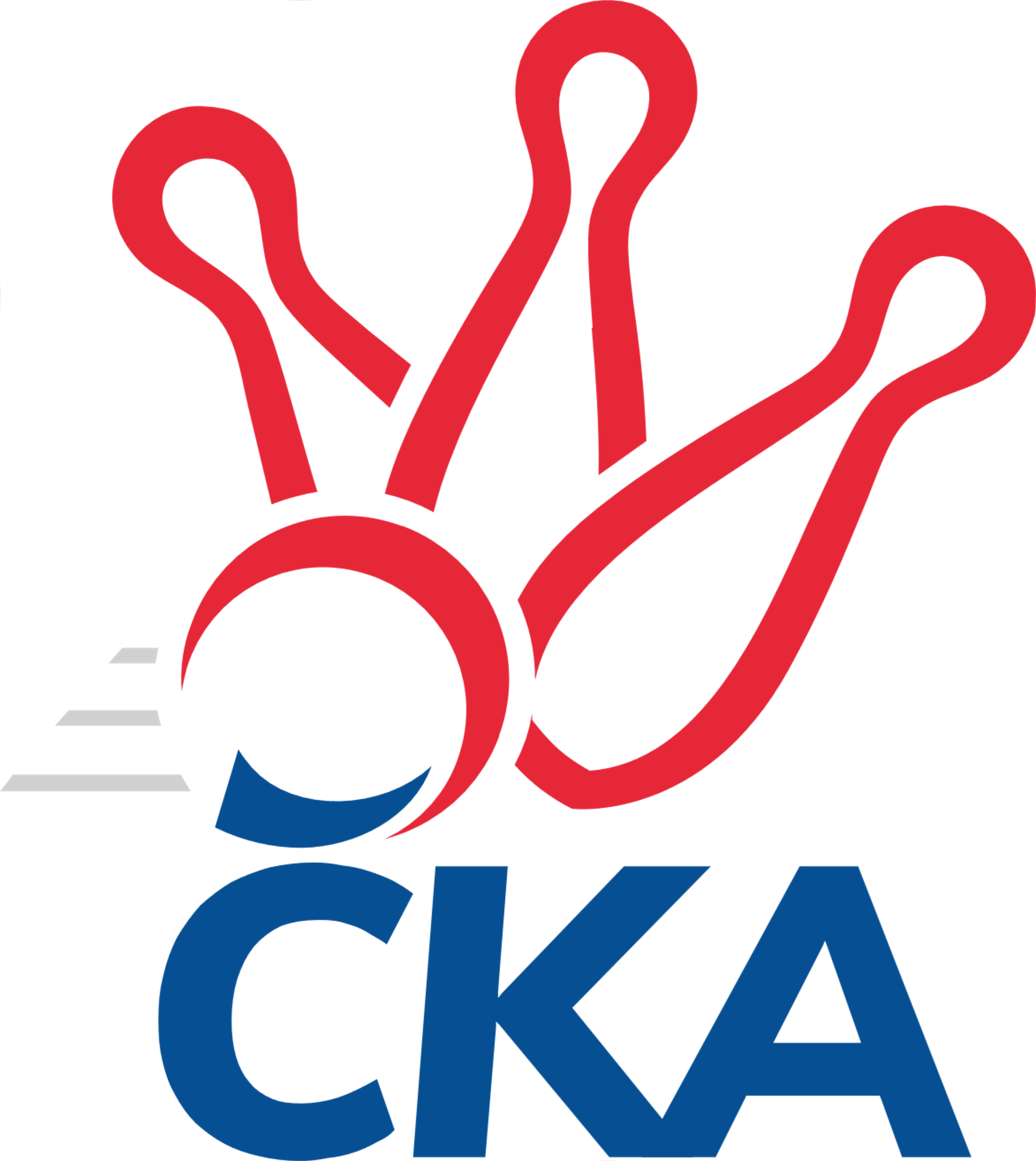 Č. 8Ročník 2022/2023	20.11.2022Nejlepšího výkonu v tomto kole: 1724 dosáhlo družstvo: SKK Náchod1.KLD B 2022/2023Výsledky 8. kolaSouhrnný přehled výsledků:SKK Náchod	- SKK Jičín	2:0	1724:1580		20.11.KK Kosmonosy 	- KK Jiří Poděbrady	2:0	1610:1530		20.11.SKK Hořice	- TJ Nová Paka 	0:2	1599:1638		20.11.Tabulka družstev:	1.	SKK Náchod	6	6	0	0	12 : 0 	 	 1647	12	2.	KK Kosmonosy	7	4	0	3	8 : 6 	 	 1570	8	3.	KK Jiří Poděbrady	7	4	0	3	8 : 6 	 	 1560	8	4.	SKK Jičín	7	4	0	3	8 : 6 	 	 1546	8	5.	SKK Vrchlabí SPVR	6	3	0	3	6 : 6 	 	 1535	6	6.	TJ Nová Paka	6	1	0	5	2 : 10 	 	 1533	2	7.	SKK Hořice	7	1	0	6	2 : 12 	 	 1492	2Podrobné výsledky kola:	 SKK Náchod	1724	2:0	1580	SKK Jičín	Petr Doubek	134 	 152 	 142 	140	568 	  	 544 	 137	149 	 122	136	Jana Bínová	Tomáš Doucha	136 	 149 	 132 	154	571 	  	 532 	 128	123 	 137	144	Natálie Soukupová	Danny Tuček	136 	 146 	 153 	150	585 	  	 500 	 125	138 	 111	126	Matěj Šuda	Lukáš Hejčl	127 	 152 	 134 	145	558 	  	 504 	 114	125 	 129	136	Matěj Plaňanskýrozhodčí: Jaroslav DynteraNejlepší výkon utkání: 585 - Danny Tuček	 KK Kosmonosy 	1610	2:0	1530	KK Jiří Poděbrady	Lucie Dlouhá	134 	 140 	 125 	126	525 	  	 420 	 126	110 	 104	80	Václav Vevera	Jana Burocková	131 	 125 	 144 	128	528 	  	 401 	 103	106 	 100	92	Lucie Martínková	Pavlína Říhová	121 	 124 	 107 	139	491 	  	 568 	 134	126 	 164	144	František Adamů ml.	Adéla Dlouhá	140 	 140 	 141 	136	557 	  	 542 	 135	147 	 130	130	Michaela Košnarovározhodčí: Vedoucí družstevNejlepší výkon utkání: 568 - František Adamů ml.	 SKK Hořice	1599	0:2	1638	TJ Nová Paka 	Ondřej Košťál	124 	 146 	 144 	125	539 	  	 578 	 129	130 	 163	156	Jan Bajer	Vít Černý	138 	 129 	 131 	123	521 	  	 562 	 148	144 	 149	121	Jakub Soviar	Tereza Kroupová	150 	 141 	 116 	132	539 	  	 498 	 103	106 	 137	152	Václav Plíšek	Adéla Fikarová	116 	 103 	 108 	120	447 	  	 0 	 	0 	 0		nikdo nenastoupilrozhodčí: Bořek FikarNejlepší výkon utkání: 578 - Jan BajerPořadí jednotlivců:	jméno hráče	družstvo	celkem	plné	dorážka	chyby	poměr kuž.	Maximum	1.	František Adamů  ml.	KK Jiří Poděbrady	569.07	385.3	183.7	4.4	5/5	(600)	2.	Danny Tuček 	SKK Náchod	557.75	370.9	186.9	4.9	4/4	(595)	3.	Adam Svatý 	SKK Vrchlabí SPVR	545.58	368.8	176.8	7.1	4/4	(568)	4.	Jan Bajer 	TJ Nová Paka 	544.08	375.8	168.3	7.8	4/4	(578)	5.	Jan Majer 	SKK Náchod	540.50	367.8	172.7	5.0	3/4	(559)	6.	Jana Bínová 	SKK Jičín	534.60	355.1	179.5	5.7	5/5	(544)	7.	Jana Burocková 	KK Kosmonosy 	533.00	355.9	177.1	5.7	3/4	(544)	8.	Tereza Venclová 	SKK Vrchlabí SPVR	529.25	361.5	167.8	7.3	4/4	(558)	9.	Adéla Dlouhá 	KK Kosmonosy 	528.58	359.8	168.8	8.2	3/4	(565)	10.	Nikola Bartoníčková 	SKK Vrchlabí SPVR	526.56	361.6	165.0	8.1	3/4	(550)	11.	Tomáš Doucha 	SKK Náchod	526.33	362.3	164.0	11.0	3/4	(571)	12.	Lucie Dlouhá 	KK Kosmonosy 	521.78	350.4	171.3	8.2	3/4	(582)	13.	Pavlína Říhová 	KK Kosmonosy 	518.13	349.8	168.4	7.9	4/4	(590)	14.	Natálie Soukupová 	SKK Jičín	513.50	362.3	151.3	10.4	4/5	(547)	15.	Ondřej Košťál 	SKK Hořice	512.92	352.5	160.4	9.8	4/4	(539)	16.	Tereza Kroupová 	SKK Hořice	510.38	353.9	156.5	9.7	4/4	(539)	17.	Michaela Košnarová 	KK Jiří Poděbrady	510.07	347.3	162.8	9.3	5/5	(542)	18.	Jakub Soviar 	TJ Nová Paka 	506.50	357.8	148.8	11.8	4/4	(562)	19.	Jiří Buben 	KK Kosmonosy 	500.00	351.2	148.8	12.5	3/4	(505)	20.	Robin Bureš 	SKK Jičín	495.92	353.3	142.7	15.1	4/5	(522)	21.	Matěj Šuda 	SKK Jičín	492.60	341.7	150.9	10.9	5/5	(540)	22.	Václav Plíšek 	TJ Nová Paka 	490.50	333.5	157.0	14.3	4/4	(507)	23.	Jan Modřický 	SKK Hořice	465.63	324.1	141.5	15.0	4/4	(481)	24.	Adéla Fikarová 	SKK Hořice	430.81	312.8	118.0	19.9	4/4	(503)	25.	Sebastian Rolf 	TJ Nová Paka 	391.33	289.0	102.3	25.5	3/4	(418)		Petr Doubek 	SKK Náchod	570.50	379.0	191.5	5.5	2/4	(573)		Veronika Kábrtová 	SKK Náchod	563.50	370.0	193.5	3.8	2/4	(572)		Barbora Lokvencová 	SKK Náchod	542.50	379.5	163.0	5.0	2/4	(547)		Andrea Prouzová 	SKK Náchod	531.00	351.0	180.0	6.0	1/4	(531)		Lukáš Hejčl 	SKK Náchod	527.50	354.0	173.5	7.0	2/4	(558)		Ondřej Šafránek 	KK Jiří Poděbrady	527.44	356.2	171.2	8.6	3/5	(552)		Vít Černý 	SKK Hořice	521.00	338.0	183.0	7.0	1/4	(521)		Matěj Plaňanský 	SKK Jičín	471.00	330.0	141.0	15.3	3/5	(504)		Ondřej Čermák 	KK Kosmonosy 	424.00	305.0	119.0	17.0	1/4	(424)		Lucie Martínková 	KK Jiří Poděbrady	410.44	305.4	105.0	21.7	3/5	(436)		Václav Vevera 	KK Jiří Poděbrady	410.00	296.5	113.5	23.5	2/5	(420)		Matěj Pour 	SKK Vrchlabí SPVR	312.00	225.0	87.0	37.0	1/4	(312)Sportovně technické informace:Starty náhradníků:registrační číslo	jméno a příjmení 	datum startu 	družstvo	číslo startu26288	Tomáš Doucha	20.11.2022	SKK Náchod	3x26184	Petr Doubek	20.11.2022	SKK Náchod	2x25031	Danny Tuček	20.11.2022	SKK Náchod	5x25032	Lukáš Hejčl	20.11.2022	SKK Náchod	2x
Hráči dopsaní na soupisku:registrační číslo	jméno a příjmení 	datum startu 	družstvo	27250	Vít Černý	20.11.2022	SKK Hořice	Program dalšího kola:9. kolo27.11.2022	ne	10:00	TJ Nová Paka  - KK Kosmonosy 	27.11.2022	ne	10:00	SKK Jičín - SKK Hořice				SKK Náchod - -- volný los --	27.11.2022	ne	10:00	KK Jiří Poděbrady - SKK Vrchlabí SPVR	Nejlepší šestka kola - absolutněNejlepší šestka kola - absolutněNejlepší šestka kola - absolutněNejlepší šestka kola - absolutněNejlepší šestka kola - dle průměru kuželenNejlepší šestka kola - dle průměru kuželenNejlepší šestka kola - dle průměru kuželenNejlepší šestka kola - dle průměru kuželenNejlepší šestka kola - dle průměru kuželenPočetJménoNázev týmuVýkonPočetJménoNázev týmuPrůměr (%)Výkon5xDanny TučekNáchod5855xJan BajerNová Paka112.495783xJan BajerNová Paka5787xFrantišek Adamů ml.Poděbrady111.855682xTomáš DouchaNáchod5715xDanny TučekNáchod109.975857xFrantišek Adamů ml.Poděbrady5682xAdéla DlouháKosmonosy109.695573xPetr DoubekNáchod5681xJakub SoviarNová Paka109.385622xJakub SoviarNová Paka5621xTomáš DouchaNáchod107.34571